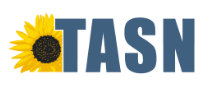 It’s All About YOU!  Using Behavior Analytic and Instructional Strategies to Improve Student OutcomesLook Fors Document*All of the components on this document work together as a package.  Meaning when developing an implementation program, all components should be considered as part of the written program.More information regarding this training can be found on the It’s All About YOU! Instructional Strategies Training initiative page.  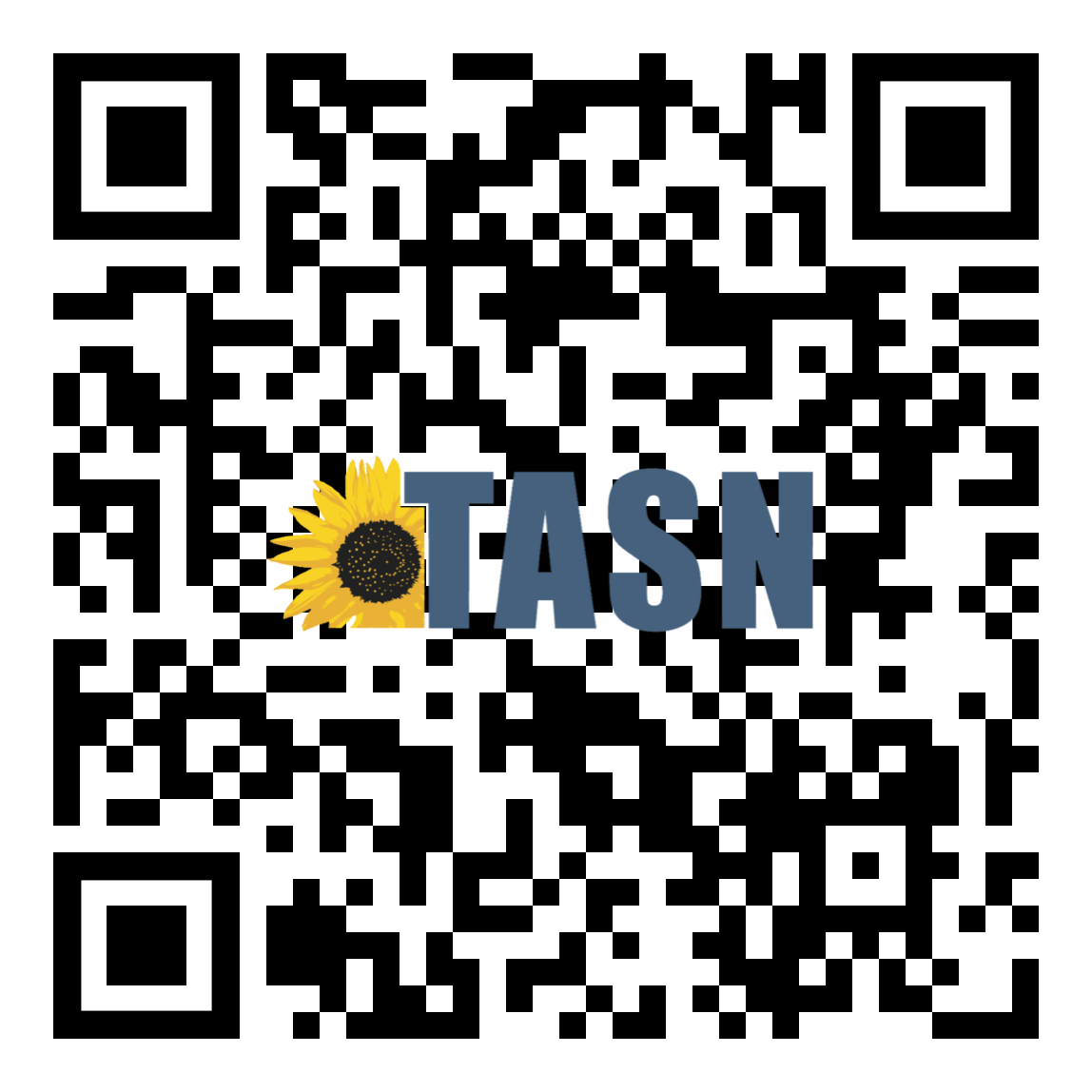 For each topic presented, this training utilizes an implementation cycle to include in planning.    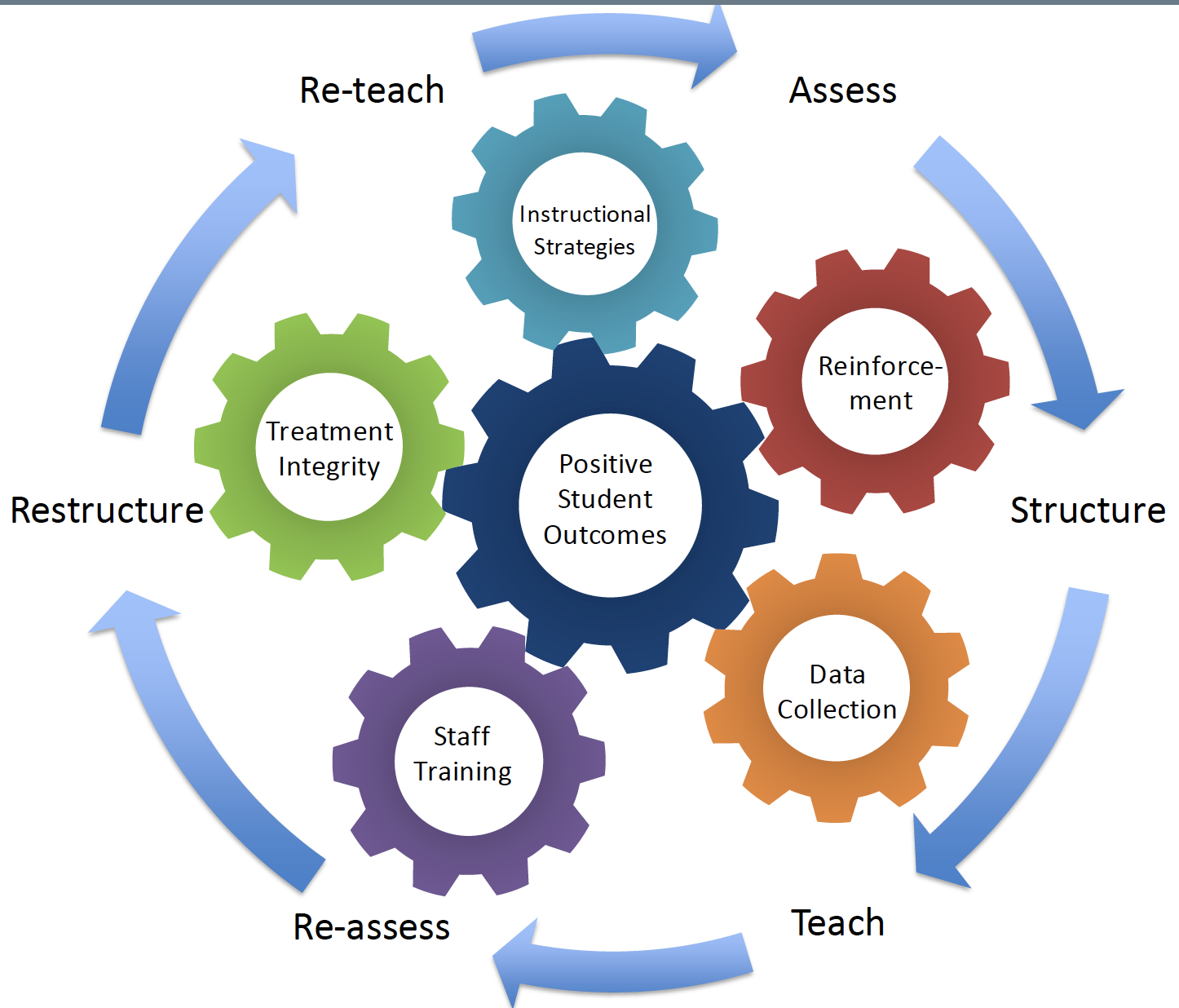 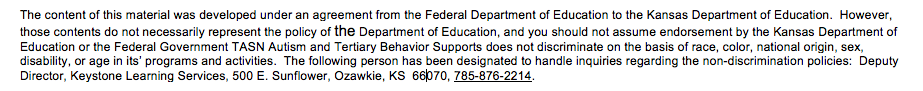 ComponentsSpecificsConsiderationsAntecedent StrategiesEvidence-based strategies you can implement prior to problematic behavior occurring.   Antecedent Based StrategiesClassroom assessmentABC Data CollectionPhysical StructureSchedulesRoutines and ExpectationsHigh ratio of praise 5:1 at minimumOpportunities to RespondInterspersingBehavior MomentumPre-correctionPairing – relationship buildingNoveltyChoiceFirst/Then – Premack PrincipleFast-paced instructionIndividualized per student.Used within programs to prevent problematic behaviors.A combination of strategies can be implemented to strengthen the behavior.Comprehensive Strategies ToolkitSkill AcquisitionErrorless teaching and errorless correction procedures are evidenced- based strategies that are used to teach new behaviors/skills.  Errorless TeachingLevels of promptingPrompt fadingStimulus prompts/fadingTask AnalysisChaining (backward, forward, total task)ShapingSimultaneous PromptingTime DelayMost to Least and Least to Most PromptingReplacement behaviorGeneralization and maintenance Individualized per student and utilizes age appropriate materials. Requires data collection and graphing.A task analysis, set of procedures, or lesson plan should be evident in program books for each learner.Should not rely on anecdotal data collection only.Programs are implemented with consistency across all implementors.  Programs are followed as written (treatment fidelity)ReinforcementDelivered after a desired behavior to increase the likelihood of that behavior occurring again in the future.  Used to strengthen a behavior.ReinforcementPreference assessmentsIdentifying reinforcersIdentifying behavior/skill to reinforceSet of procedures listed for reinforcement program Schedule of reinforcementIndividualized per student.Reinforcement procedure is listed on written program or wall chart.A plan for fading reinforcement should be considered.Reinforcement is not a thing, it’s about the effect on the behavior. If the desired behavior isn’t increasing, whatever is being delivered as a consequence is not functioning as a reinforcer for that behavior. MeasurementProvides an accurate and reliable measurement of the target skill.  Reliable measurement is achieved when the measurement tool can assess the skill the same way each and every time.  Measurement Methods FrequencyRateDurationMomentary Time SamplingPartial Interval recording Graphing AnalyzingData is collected and analyzed weeklyEfficient, easy, highly interpretable.Easy to use-doesn’t interfere with teaching.Easy to train staff how to use.Shows crucial information for making decisions.Easy to summarize or graph.Easy for others to interpret.Consistency across time with other systems in the child’s life.Staff TrainingImplementing and improving working with staff on rapport, effective communication, and introducing new teaching strategies.Staff Training Methods Building rapportRegularly scheduled staff meetings or training sessions are scheduled with staff implementing instruction and behavior plans.Written protocols (IEP goals, BIPs, Lesson Plans, Task Analysis, Data Collection)Behavior Skills Training Model (Instruction, Model, Rehearsal, Feedback)Treatment IntegrityShould be ongoing and monitored.Fluency should be the goal.Have a shared philosophy.Show staff appreciation frequently.Back-up plan when staffing shortages arise.